Beste heer, mevrouw,Naar aanleiding van de bewonersavond en de terugkoppeling per brief aan de bewoners hebben we de wensen geïnventariseerd van de aanwonenden.Met deze wensen en de mogelijkheden in de straat is er een conceptplan gemaakt.ConceptplanDe gemeente is voornemend om voor alle Kastanjes een kapvergunning aan te vragen.Om een eenduidig eindbeeld te krijgen worden alle Kastanjes gekapt.Gezien de omvang die een kastanje in volgroeide fase bereikt en de beperkte groeiruimte is het niet wenselijk om kastanjes te herplanten langs de straat.Het voorstel is om op de bredere locaties naast nummer 6 wel weer een Kastanje te herplanten in de soort Aesculus indica.Langs de straat zijn de volgende 2 bomen geschikt:Sorbus ‘Dodong’ Ulmus ‘Rebella’In de bijlage vindt u het conceptplan, daarop staat welke bomen gekapt gaan worden en waar we voornemend zijn om nieuwe bomen te planten. Intentie is om de bomen tegen de erfgrens te planten zodat er voldoende ruimte is voor een duurzame groei van de boom.De strook naast nummer 6 wordt later aangepakt door de aannemer die zich binnen de gemeente bezighoud met het wegwerken van achterstallig groen.Voortgang en vragenGraag horen we voor 15 november naar welke boom uw voorkeur uitgaat. Intentie is om de werkzaamheden gelijk met de andere straten uit te laten voeren.Mocht u nog vragen hebben dan kunt u mailen naar richard.oudebreuil@midden-groningen.nlMet vriendelijke groet,Richard Oude BreuilBeleidsmedewerker GroenGemeente Midden-Groningen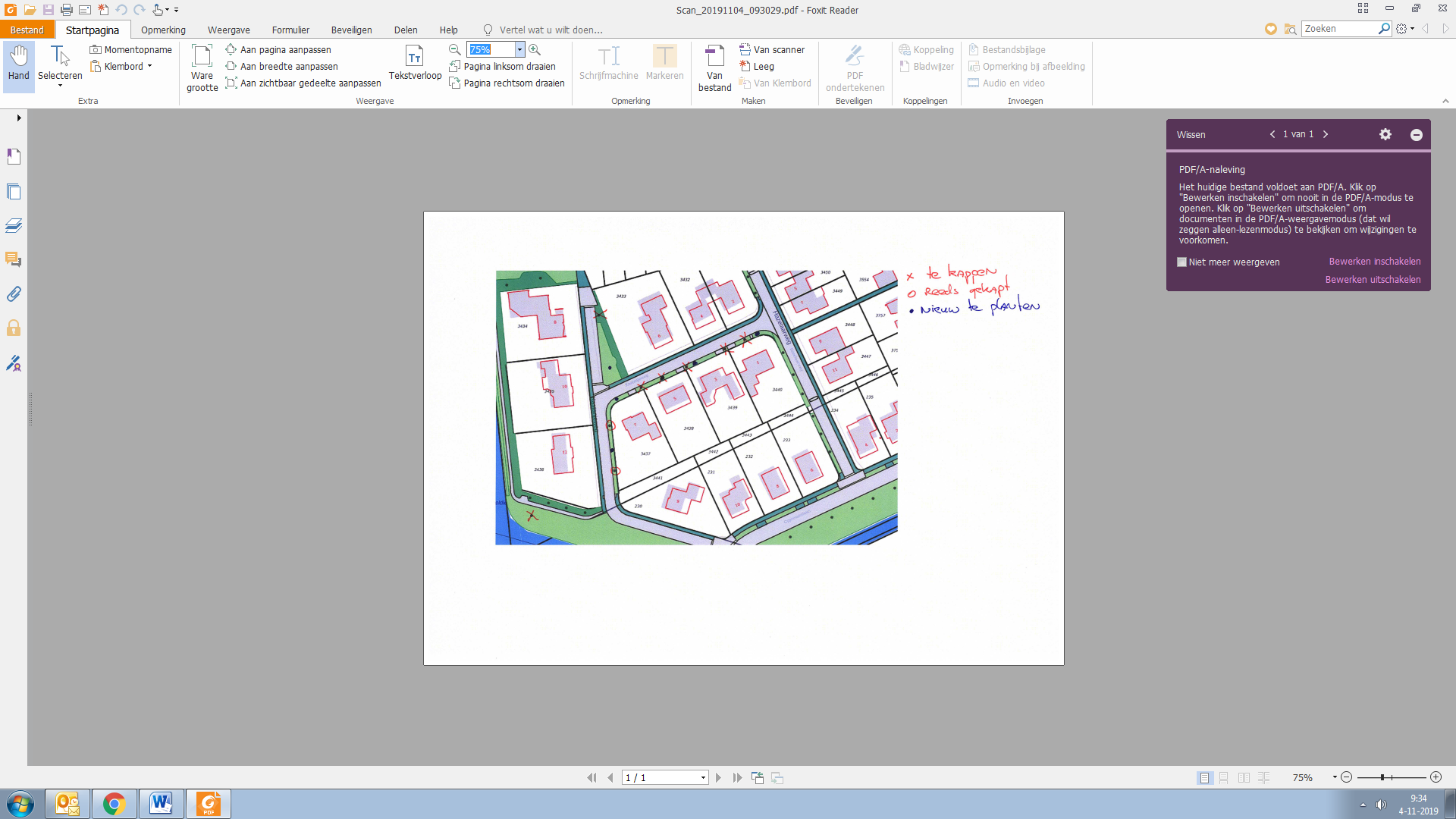 Aan de bewonersKastanjewegAan de bewonersKastanjewegIBOR BedrijfsbureauIBOR BedrijfsbureauIBOR BedrijfsbureauDatum:Datum:4-11-2019Verzenddatum:Uw kenmerk:Uw kenmerk:Zaaknr.:Behandeld door:Behandeld door: R. Oude BreuilContactgegevens: richard.oudebreuil@midden-groningen.nlOnderwerp:Onderwerp:Conceptplan KastanjewegConceptplan KastanjewegConceptplan Kastanjeweg